GREENWOOD PUBLIC SCHOOL, ADITYAPURAM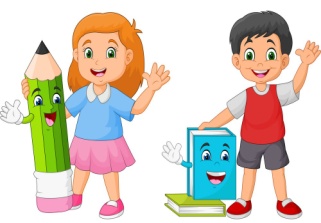 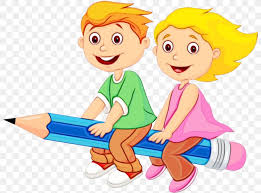 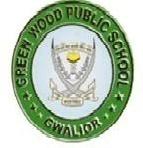 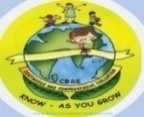 OUR MOTTO - DEVELOPMENT WITH DELIGHTSYLLABUS FOR THE MONTH OF JULY (2020-21) CLASS-UKG SUBJECTSEnglish Oral       : Humpty Dumpty , Little Miss MuffetWritten  : Revision of small cursive letters ,capital cursive letters , sound of Vowel (a,e)               Workbook : Page no 2-11(English Activity Book) Page no 2-11(Happy Letters)Hindi 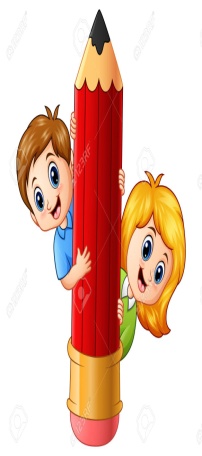  Oral     : लाल टमाटर , लालाजी ने केला खायाWritten  : पाठ 1-6 वर्णमाला दो वर्णो से बने शब्द , तीन वर्णो से बने शब्द , चार वर्णो से         बन्दे शब्द !Workbook : स्वर वाटिका (Page no 3-12)MathsOral       :  Number names (1-20) , Table of 2 and 3,  Shapes Names.Written   : Numbers Names (1-20) , Counting (1-100) , Backward Counting (30-1) After ,                  Before Between , Shapes Names.Workbook : Quicker Maths (Page no 3-12) ,  Mania Primer (3-12)EVSOral       : Family members , Types of Houses , Our Festivals Written  : Chapter 1 and 2 , My family , Our festivals , Types of Houses , My SelfDrawingPage No. (3-12)G.K.Parts of the body , A drawing room , Food Items , In the BathroomConversationEnglish ConversationQ-1. How many colours are there in a rainbow?Ans-There are seven colours in a rainbow.Q-2. What are the colours of a rainbow?Ans-Violet , Indigo , Yellow , Blue , Green , Orange And Red.Q-3. In which direction does the sun rise?Ans-The Sun rises in the east.Q-3. Which month of the year has the least number of days?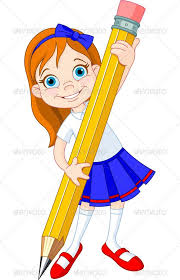 Ans- February has the least numbers of days.Hindi  Conversation1.इंद्रधनुष  मैं कितने रंग होते हैं !उत्तर -इंद्रधनुष  मैं सात  रंग होते हैं !2.इंद्रधनुष  मैं कौन कौन से  रंग होते हैं! उत्तर -बैंगनी ,गहरा नीला,नीला ,हरा ,पीला ,नारंगी और लाल !3.ट्रैन को रोकने के  लिए किस रंग के  झंडे  का उपयोग किया जाता है !उत्तर -लाल झंडा !4.लाल किला कहाँ स्थित  है !उत्तर -लाल किला दिल्ली  में स्थित   है!